RESPONDA E ENTREGUE AO DIRETOR SINDICAL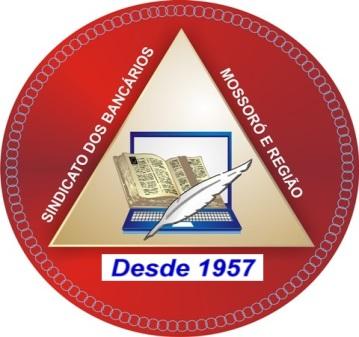 Sugestões para a Campanha Salarial dos Bancários 2022A sua participação é fundamental para ampliar conquistas da categoria.NOME (opcional): ________________________________________________________________BANCO: ____________________________    AGÊNCIA: _______________CARGO/FUNÇÃO: ___________ 	TEMPO DE BANCO: ________SEXO: (  ) FEMININO  (  ) MASCULINO	           SÓCIO(a) DO SINDICATO: (  ) SIM  (  ) NÃO- Para você, quais devem ser as prioridades da Campanha Salarial dos Bancários 2022?- Cláusulas econômicas: (marque "duas" opções neste segmento)(  ) Aumento Real(  ) PLR Maior(  ) Ampliar o Piso da Categoria(  ) Plano de Cargos, Salários e Carreiras- Cláusulas sociais: (marque "três" opções)(  ) Auxílio creche/babá de 1 salário mínimo(  ) Auxílio educação(  ) Vale-alimentação/refeição maior(  ) Vale-combustível(  ) Plano de Previdência Complementar(  ) Parcelamento do adiantamento de férias sem juros- Saúde e condições de trabalho: (marque "três" opções)(  ) Garantia do emprego(  ) Combate ao Assédio Moral(  ) Discutir metas abusivas(  ) Melhores condições para o Trabalho Remoto(  ) Fim da sobrecarga de trabalho(  ) Fim das demissões/mais contratações (  ) Fim das terceirizações(  ) Jornada de 6 horas para todos sem redução de salários(  ) Manutenção de direitos(  ) Igualdade de Oportunidades- Você aprova o trabalho Home Office?(  ) Sim          (  ) Não        (  ) Híbrido- Você foi infectado pela Covid-19?(  ) SIM	(  ) NÃO- Você faz uso de medicamentos controlados como antidepressivos, ansiolíticos ou similares?(  ) SIM  (  ) NÃO  (  ) PREFIRO NÃO RESPONDER- Além da inflação do período de setembro/2021 a agosto/2022, qual é o índice de AUMENTO REAL que você acha que deve ser reivindicado junto aos banqueiros?( _______________)- Para conquistar essas propostas, você está disposto a: (pode assinalar mais de uma opção)(  ) Participar das assembleias (  ) Participar de reuniões nas regionais do Sindicato(  ) Participar de encontro em fim de semana(  ) Participar de passeatas(  ) Participar de dia de protesto(  ) Mobilização por redes sociais(  ) Participar de paralisação parcial(  ) Participar de greve(  ) Participar de não venda de produtos(  ) Não tenho disposição de participar de nenhuma das formas acima- Reajuste acima da inflação, PLR, abonos, auxílio creche, VA/VR, 13ª cesta, plano de saúde, não trabalhar aos sábados, teletrabalho dentre outros direitos foram garantidos nas negociações realizadas pelos sindicatos. Na sua opinião, o financiamento da luta para a manutenção e conquistas de direitos deve ser:(  ) Responsabilidade de todos bancários, pois se beneficiam das conquistas;(  ) Responsabilidade apenas dos sócios do sindicato, mesmo que todos bancários sejam beneficiados- Você participa de Atos Públicos promovidos pelo Sindicato? (  ) SIM	(  ) NÃO- Você participa de greve, quando é decretada pela Assembleia?(  ) SIM	(  ) NÃOA Convenção Coletiva deve ser assinada por:(  ) 1 ano	(  ) 2 anos	(  ) 3 anos- De que forma prefere receber informações da Campanha? (você pode assinalar mais de uma opção)(  ) Pelo site www.bancariosmossoro.com (  ) Por email (Seu email: ________________(  ) Pelo Informativo Bancário (impresso)(  ) Pelo facebook.com/bancariosmossoro(  ) Via Whatsapp: mande uma mensagem para nosso número (84) 98121-1600(  ) Via Twitter: @bancariomossoro(  ) Instagram @sindicatobancariosmossoro- Além de negociações sobre reajuste salarial e da manutenção dos direitos constantes nas CCT’s e ACT’s, o que mais devemos reivindicar? DÊ MAIS SUGESTÕES ABAIXO: